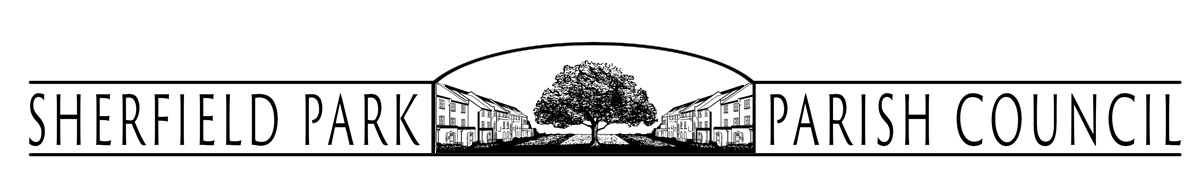 Sherfield Park Parish Council (SPPC)Minutes of an Ordinary Meeting at The Parish Officeat 7.30pm on Wednesday 9th November 2022In attendance:   Cllr Vaux and 1 member of the public,The meeting was chaired by Cllr Circuit and Clerked by Jane Stewart. Meeting closed at 2105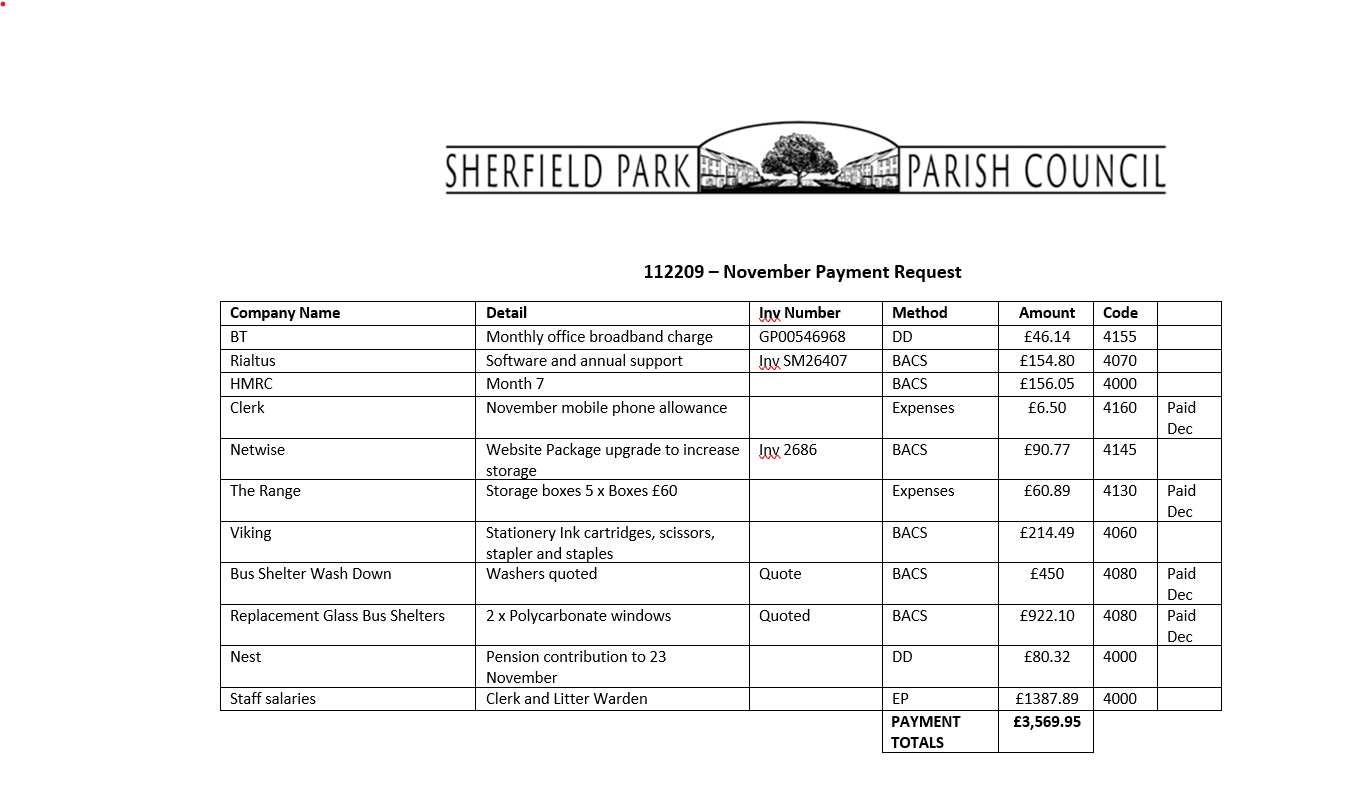 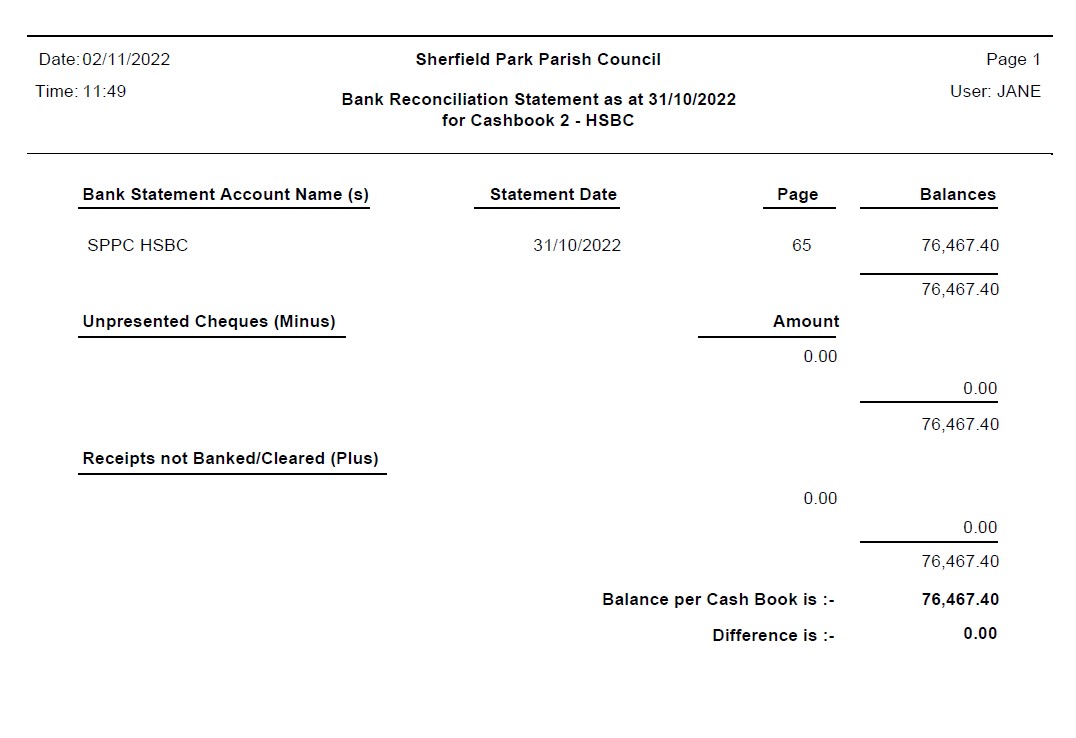 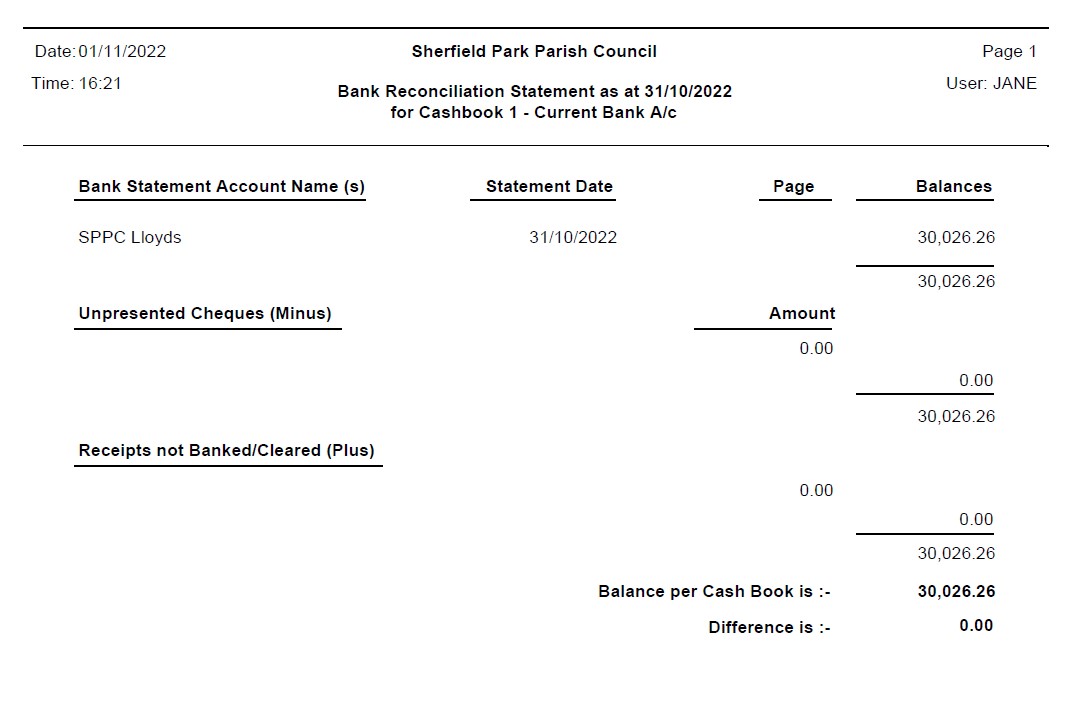 Councillors:IN ATTENDANCEAPOLOGIESABSENTCllr. Circuit (Chair)Cllr. GordonCllr. PalmerCllr. ParfreyCllr. PhoenixCllr. WisniewskiAgenda NumberItemActions112201To receive and accept apologies of absenceApologies received from Cllr Miller and Cllr Edwards112202To receive any declarations of interest relevant to items on this agendaThere were no declarations of interest relevant to this Agenda112203To sign as a correct record, the minutes of the Full Council Meeting held on 12th October 2022.Minutes were deemed a true representation of the meeting on 12th October 2022Proposed by Cllr Wisniewski     Seconded by Cllr Phoenix112204Matters arising from previous meetings and actions as noted on the action log.Bus shelter replacement glass quotation for polycarbonate received for £768.42 plus VAT (total £922.10).  It was approved for the longevity of the shelters and safety.Washers confirmed no VAT applied to quotation for washing the bus shelters.  The quote of £450 was agreedProposed by Cllr Parfrey               Seconded by Cllr Gordon Clerk to commission worksClerk 112205To receive any Chairman’s announcementsThe Chair attended the Inspectors meeting on 18th October regarding planning permission for an additional 57 houses on the Redlands development.  The Chair reported he had the opportunity to speak and inform the Inspectorate why the Parish Council did not support the planning application.  The Inspector had visited Sherfield Park and noted the points of view regarding the Community Centre and access.On 26th October the Chair met the three PCSO’s assigned to the Parish to raise concerns over the numbers expected on the Park during Halloween trick or treating and the increased traffic that would bring.  Other issues were discussed including a rise in car theft and theft of items from vehicles.  It was agreed the Council would bring this to the attention of Parishioners via Loddon Valley Link.112206Public Participation Session – 15 minutes.A member of the public stated how pleased he was to hear Washers had been appointed to undertake a wash down of the bus shelters and that their price had not increased.112207To receive reports from:Cllr Vaux –  Suggested the Clerk follow the Facebook page of the local police force in order to keep Parishioners informed of areas of concern.The Redlands Appeal for the additional housing had been ruled on that afternoon and allowed,  due to a lack of land supply.  Councillor Vaux commented that the next planning decision would be for the  200 homes due to be built by Miller Homes.  She noted that the Inspector stated there had been no firm evidence of overcapacity presented by the Nursery or the Community Centre and this should be looked at for inclusion in any other appeals.BDBC Cabinet meeting the previous evening discussed a £5 million grant for capital projects which local charities and communities could apply for.  It was hoped this would be approved in February’s budget setting.Cllr Miller and Cllr Vaux have an appointment to meet the new owners of the Chineham Shopping Centre with a view to understanding their intentions regarding the centre as it is an important asset for the local community.PPG - Jamieson House – no news There are meetings taking place between the hospital and the voluntary sector in order to alleviate the pressure on the hospital.  The intention is to enable patients to leave hospital sooner or be treated at home with support.Cllr Vaux urged the Parish Councillors to look at the Off-Street Parking Consultation currently underway via BDBC’s website.  The car parks owned by the Council in the town centre are being reviewed as they are underused.  If residents want to keep them, they need to engage with the consultation.Cufaude Lane closure had elicited a number of comments on social media.  Cllr Vaux stated that Network Rail were responsible for the closure. A discussion took place on the signage and deployment of speed indicator devices to monitor the traffic through the park.Cllr Vaux stated she had used half her Councillor grant to support the Warm Spaces initiative.  To her knowledge Warm Spaces were being set up in Christchurch Chineham, St Leonards in Sherfield on Loddon and the Community Centre at Sherfield Park.  She reminded Councillors that each Borough Councillor had a grant for projects in their area and applications needed to be received by the end of January.112208To note the current financial situation.  Cllr Gordon presented the current financial situation and commented on the Spend Requests which will include VAT going forward.  She also stated that due to the mourning period for the late Queen, spend requested in one month had been deferred to the following month.  The Clerk has added more detail to the spend requests for clarity.112209To authorise requests for November payments.  This item was deferred until items 112210/11/12 were discussed.Once discussed the payment request was amended and agreedProposed by Cllr Gordon                 Seconded by Cllr Parfrey  112210To consider and resolve moving  the website support to Premium Plus packaging increasing e mail storage from 5gb to 10gb for cost of £80 to year end.  AgreedProposed by Cllr  Parfrey               Seconded by Cllr Palmer112211To consider renewing contract for Broadband with BT.A discussion took place regarding options for broadband.  It was agreed to accept the offer from BT which includes McAfee security softwareProposed by Cllr  Wisniewski           Seconded by Cllr ParfreyClerk112212To consider expenditure on office storage solutionA discussion took place regarding shelving and storage.  It was agreed storage boxes x 5 would be purchased at a cost of £60Proposed by Cllr Palmer                   Seconded by Cllr Parfrey       112213To consider proposal from Parishioner regarding equipment to support maintaining the parkA written request has been made regarding.the Parish Council purchasing equipment for Parishioners to borrow and use to keep the park clean e.g. leaf blower and strimmer.  The Parish Council employing a company to pressure wash the block paving and pavementsA discussion took place regarding areas of responsibility and liability.  Cllr Vaux stated the roads and pavements were Hampshire County Councils responsibility and BDBC should be dealing with the weeds.  Cllr Parfrey to follow this up with HCC.  Councillors agreed that whilst the idea  for purchasing  and lending equipment to Parishioners was an interesting idea, the liability issues that would arise from the ‘Safe use of work equipment’  meant that this was beyond the Parish Councils remit.Cllr Parfrey112214To consider and decide on Lengthsman tasks for year ending March 2023.A discussion took place regarding possible tasks the Lengthsman could be tasked with.  Councillors to feed back to Cllr ParfreyCllr Parfrey112215To consider and decide on Budget and Precept for 2023 – 2024A discussion took place on the proposed budget for 2023/24 following a meeting by the Budget Working Group on 26th October.  Clerk to make amendments  and re-present to the Councillors on 14th December for final approval.Clerk112216To note feedback on Remembrance poppy and Tommy displaysCouncillors fed back the positive comments they had received regarding the Poppy and Tommy display.  All agreed for next year the plan would be to build on the display.  Clerk to add this to the Agenda in JanuaryClerk112217To hear an update on Open SpacesA meeting took place 1st November with Councillors to go through parish boundaries and areas of responsibility.  Cllr Parfrey to set up an Open Spaces meeting to discuss re-surveying the Park and updating the Action Log for projects 2023/24Cllr Parfrey112218To hear an update on Speed WatchCllr Parfrey stated a Risk Assessment had been done by Hampshire Constabulary which had resulted in no approved  site being identified for a handheld speed gun to be deployed.  This had an impact on the reactivation of the Speed Watch Group.  Following a discussion, another potential site was identified.  Cllr Parfrey to respond to Hampshire Constabulary.Cllr Parfrey asked if there had been any response on the three additional locations for the SID’s to be placed from HCC.  The Clerk stated that despite several chase ups there was still no License agreement.  Two new brackets and another charger are required.  The cost to be presented in December’s meeting for approval.Cllr ParfreyCllr Parfrey112219To note and approve updates to the risk register and consider any additional risks identified in this meeting and update as requiredAn additional Risk Assessment was written for the installation of the Poppy’s.  Clerk to add it to the Risk Register.Clerk112220To consider matters for including in the next issue of the Loddon Valley Link.Clerk has suggested copy to send to Councillors for approvalClerk112221To confirm the date of the next Parish Council meeting – 
Wednesday 14th December at 7.30pm.Confirmed